All’ATC FR2Corso Lazio 2703100 FrosinoneOGGETTO: Richiesta di assegnazione della zona di caccia al cinghiale in braccata ai sensi del disciplinare della gestione della specie cinghiale nella Regione Lazio (Decreto del Presidente della Regione Lazio 26 luglio 2018, n. T00176)Dichiarazione sostitutiva di atto di notorietà (art. 47 D.P.R. 28 dicembre 2000, n. 445) ai fini dell’assegnazione dei punteggi della squadra della caccia al cinghiale (in braccata) stagione venatoria 2018/2019Il/la sottoscritto/a ____________________________________________, in qualità di caposquadra della squadra di caccia in braccata denominata _____________________________________, nato/a_______________________________________ il ___________ e residente in _________________________ via ___________________________________________________ n.____ [tel. ____________________ e.mail ___________________________@_______________________ ]D I C H I A R Aai fini dell’assegnazione dei punteggi della squadra di caccia al cinghiale in braccata denominata:“ _________________________________________________________ “Così come stabiliti dal disciplinare della caccia al cinghiale della Regione Lazio per l’annata venatoria 2018/2019 e consapevole che chiunque rilascia dichiarazioni mendaci, forma atti falsi o ne fa uso è punito ai sensi del codice penale e delle leggi speciali in materia, che:Barrare per ogni componente una sola casella (la più favorevole) tra le colonne A-B-C-D-E-F, inoltre è possibile barrare, se si posseggono i requisiti, anche la colonna G*(*)Al solo fine di validare l’assegnazione degli 11 punti, ovvero per la verifica del prelievo di almeno 20 cinghiali nella stagione venatoria 2017-18, la squadra dovrà fornire a corredo della richiesta di assegnazione della zona le copie delle attestazioni di consegna all’ASL, nella stagione 2017-18,  territorialmente competente dei campioni di diaframma per il controllo della trichinosi.Inoltre, il sottoscritto dichiara di impegnarsi a:tabellare i confini della zona assegnata in maniera corretta, visibile e definita.rispettare le procedure sanitarie previste dal regolamento regionale del Lazio per la caccia al cinghiale stagione venatoria 2018/19 e dalla convenzione stipulata tra la ASL e l’ATC FR2 per la stessa stagione venatoria.rispettare le corrette modalità di smaltimento delle carcasse e viscere dei cinghiali abbattutiSi allega copia documento di identità.Luogo e data_____________       					Firma per esteso del dichiarante____________________________________Alla luce di tutto quanto sopra dichiarato il sottoscritto, nelle qualità su esposte,CHIEDEL’assegnazione della zona di braccata denominata in codice ____________E specifica che il punto presa è___________________________________(indicare correttamente e chiaramente il luogo, possibilmente con a corredo le coordinate GPS)Luogo e data____________________________          									   Firma per esteso del dichiarante_________________________________________I punteggi sono assegnati secondo i criteri previsti dal Disciplinare per la gestione della specie cinghiale nella Regione Lazio, stagione venatoria 2018-2019 (Decreto del Presidente della Regione Lazio 26 luglio 2018, n. T00176) Inoltre, si rammenta che dopo l’assegnazione della zona di caccia al cinghiale il caposquadra dovrà presentare all’ATC copia del versamento totale del contributo dovuto quale sommatoria della quota prevista per ogni componente della squadra.--------------------------------INFORMATIVA SUL TRATTAMENTO DEI DATI PERSONALI Ai sensi del Regolamento UE 2016/679 del 27 aprile 2016 relativo alla protezione delle persone fisiche con riguardo al trattamento dei dati personali, i dati raccolti nella presente scheda sono direttamente trattati da questo Ambito secondo le finalità strettamente connesse e strumentali alla iscrizione agli ATC e ad obblighi previsti da norme vigenti in materia.Il sottoscritto, preso atto dell’informativa di cui sopra, acconsente al trattamento dei dati forniti. Luogo _______________________ Data ______________Firma del dichiarante (per esteso e leggibile)____________________________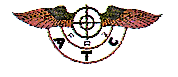 Ambito Territoriale di Caccia               Frosinone 2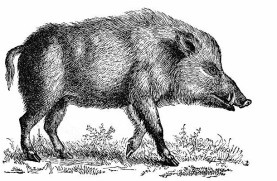 RICHIESTA DI ASSEGNAZIONE DELLA ZONA DELLA CACCIA AL CINGHIALE IN BRACCATA STAGIONE VENATORIA 2018/2019PARTE RISERVATA ALL’UFFICIOProt. n.________________Data  _________________Cognome e Nome(nell’ordine riportato nell’elenco componenti presentato)I dati anagrafici sono riportati sulla istanza di iscrizione al registro dell’ATCFR2 della caccia al cinghiale in braccataABCDEFGCognome e Nome(nell’ordine riportato nell’elenco componenti presentato)I dati anagrafici sono riportati sulla istanza di iscrizione al registro dell’ATCFR2 della caccia al cinghiale in braccataProprietà nella zona di braccata di terreni superiori a tre ettari censiti al catasto (punti 6)Residenza anagrafica da almeno 12 mesi in un Comune ricadente territorialmente nella zona di braccata (punti 6)Nascita in un Comune ricadente territorialmente nella zona di braccata (punti 4)Proprietà nel Comune ove è ricompresa la zona di braccata di terreni o fabbricati censiti al catasto (punti 3)Residenza anagrafica nel Comune di Roma o in un Comune dell’ATC ove ricade la zona di braccata (punti 4)Residenza anagrafica nella Regione Lazio (punti 1)Squadra operante nella medesima zona di caccia al cinghiale assegnata nella stagione venatoria precedente, con modifiche cartografiche non sup.al 20% (punti 11)VEDI NOTA *12345678910111213141516171819202122232425262728293031323334353637383940414243444546474849505152535455565758596061626364656667686970